МКОУ «Гертминская СОШ им. Абдулмуслимова М.А.»Информация           Во исполнение приказа РУО от 11 апреля 2019 года № 82 «У» и приказа  №    по школе «О проведении школьного этапа Всероссийской акции «Весенняя неделя добра», а также с целью активизации ресурсов подрастающего поколения для решения социально значимых проблем, развития добровольчества, воспитания экологической культуры, патриотического воспитания и формирования негативного отношения подростков к курению и алкоголю в школе была проведена определенная работа по утвержденному директором школы плану.         (Прилагается).Информационная карта участия во Всероссийской акции «Весенняя неделя добра» Участвующих добровольцев всего - 235Всего проведенных мероприятий (акции, проектов, мероприятии - Общее количество участников - 235Благо получателей - Количество учреждений благо получателей - По направлениям: Социальное - 4 Патриотическое - 1 Культурное - 4 Экологическое - 5 ЗОЖ - 4 и т.д.- Общее описание:         Название учреждения:  МКОУ «Гертминская СОШ им. Абдулмуслимова М.А.»     К сожалению, не всё запланированное удалось провести в срок, или проведено частично. (Причина: климатические условия.)    На этом проведение мероприятий, приуроченных к «Неделе весеннего добра» не завершается.    Работа в данном направлении будет продолжена при первой же возможности.Координирующая организация - РДШКонтактный тел.,  8 989 444 11 50E-mail:sidrahanmaazova@yandex.ru      Маазова С.М.  -           п/организаторРуководитель, координатор (ФИО должнсоть)                  подписьУТВЕРЖДАЮ Директор ________________     /Абдулмуслимова З.М./Апрель « 13» 2019 г.МКОУ «Гертминская СОШ им. Абдулмуслимова М.А.»ПЛАНмероприятий в рамках  Всероссийской акции «Весенняя неделя добра»Составитель: Маазова С.М. –п/орг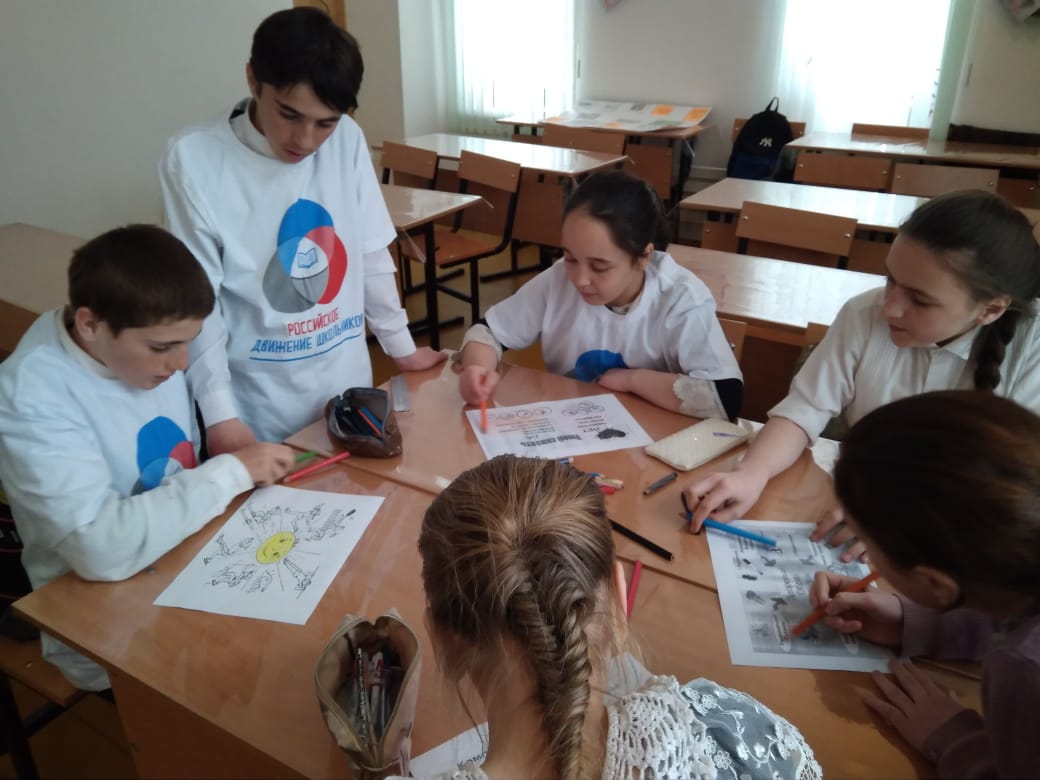 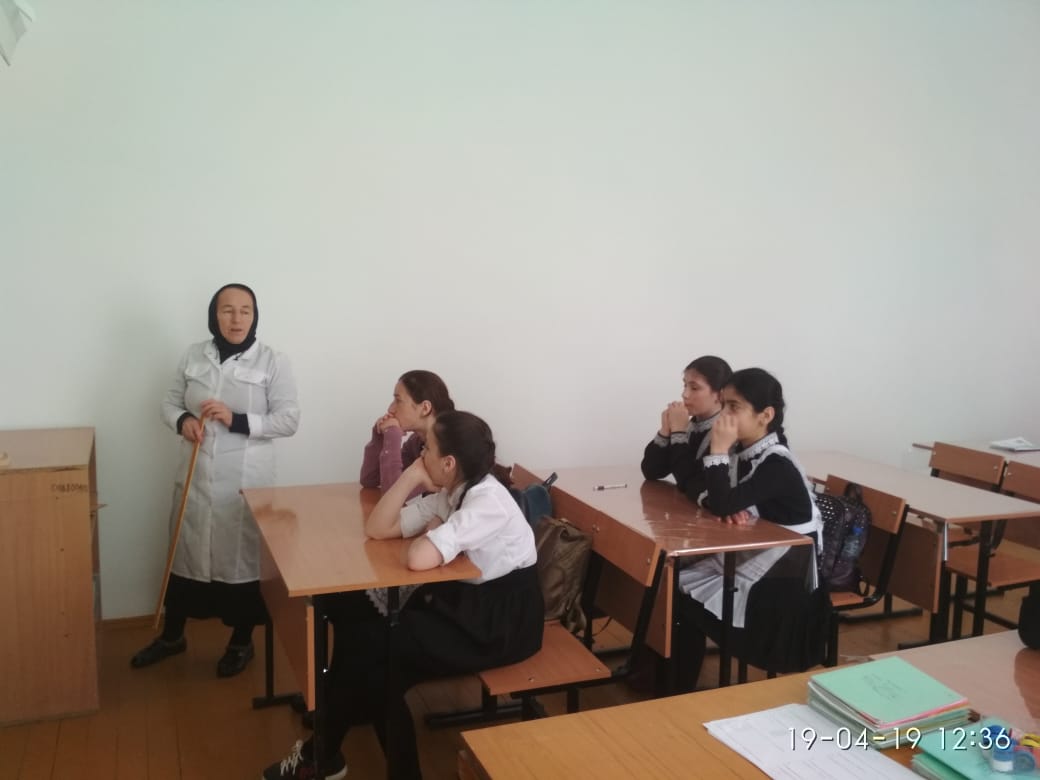 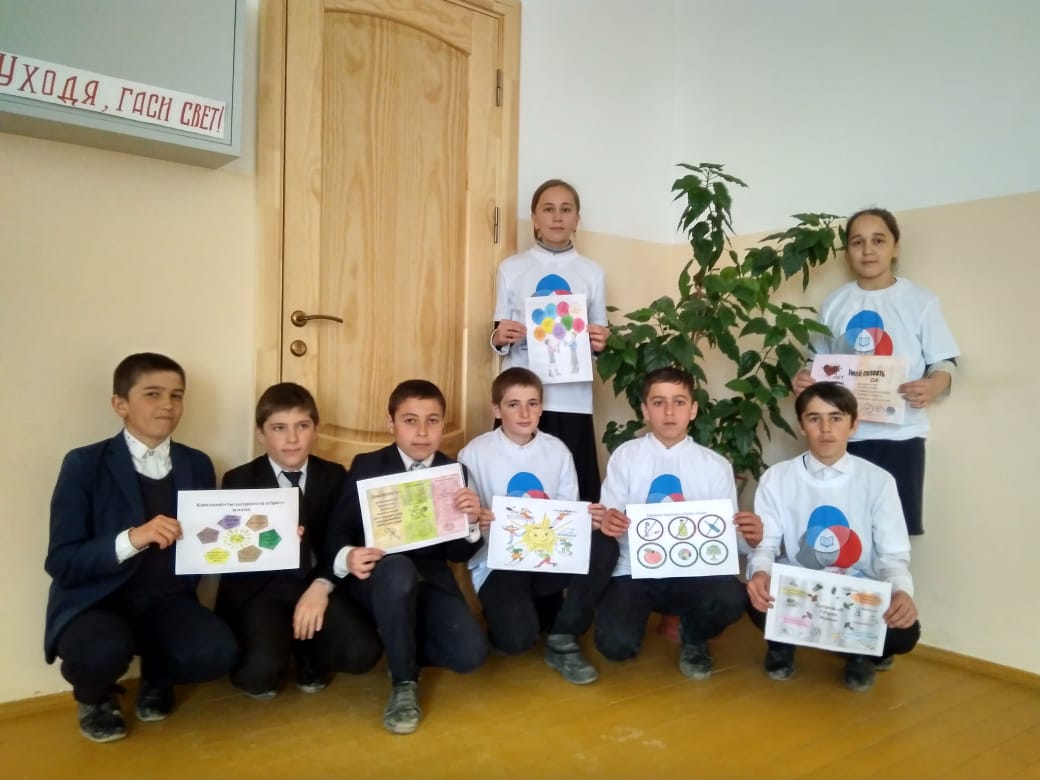 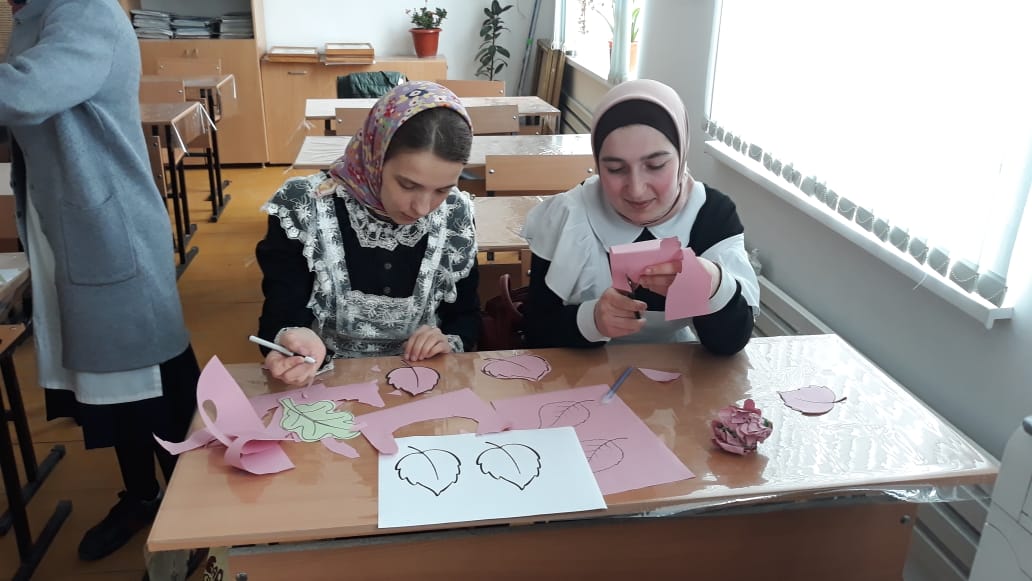 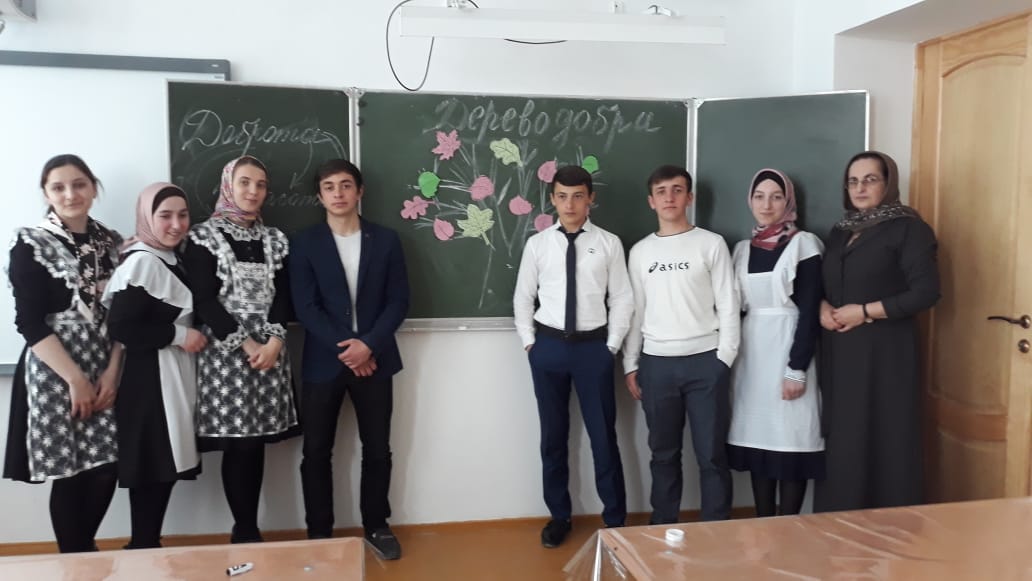 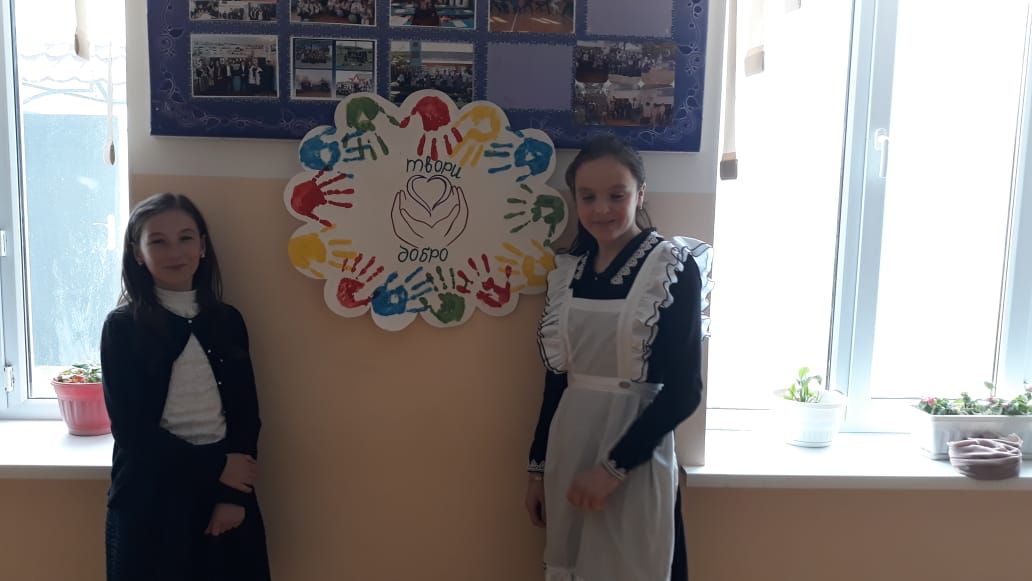 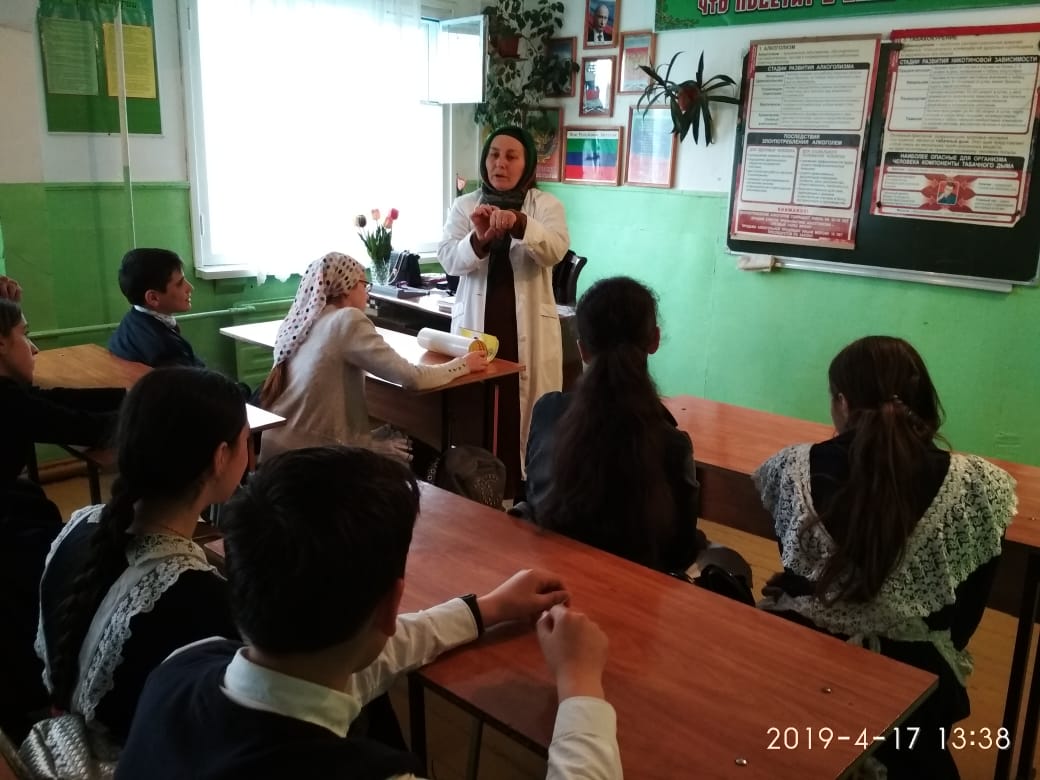 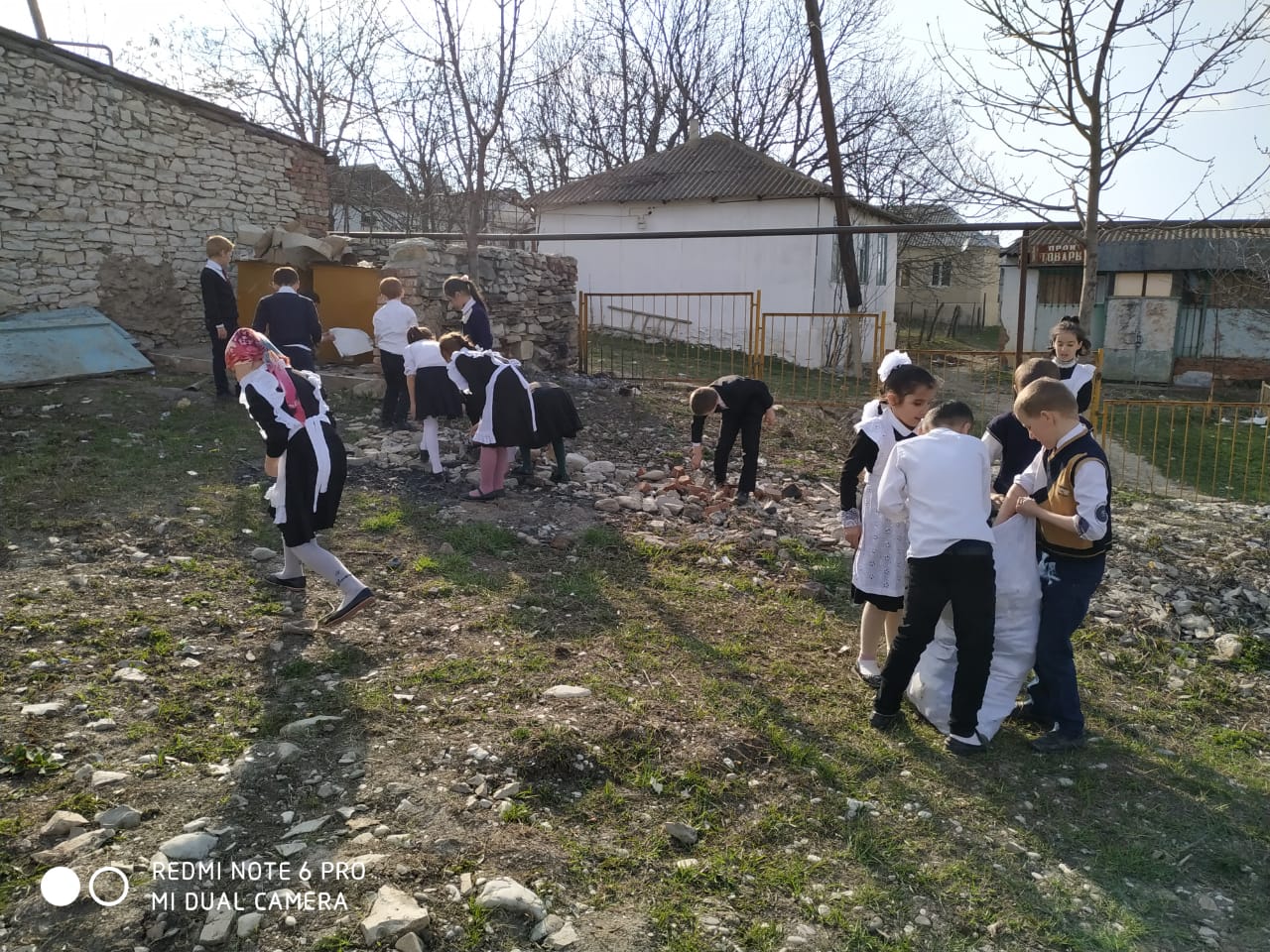 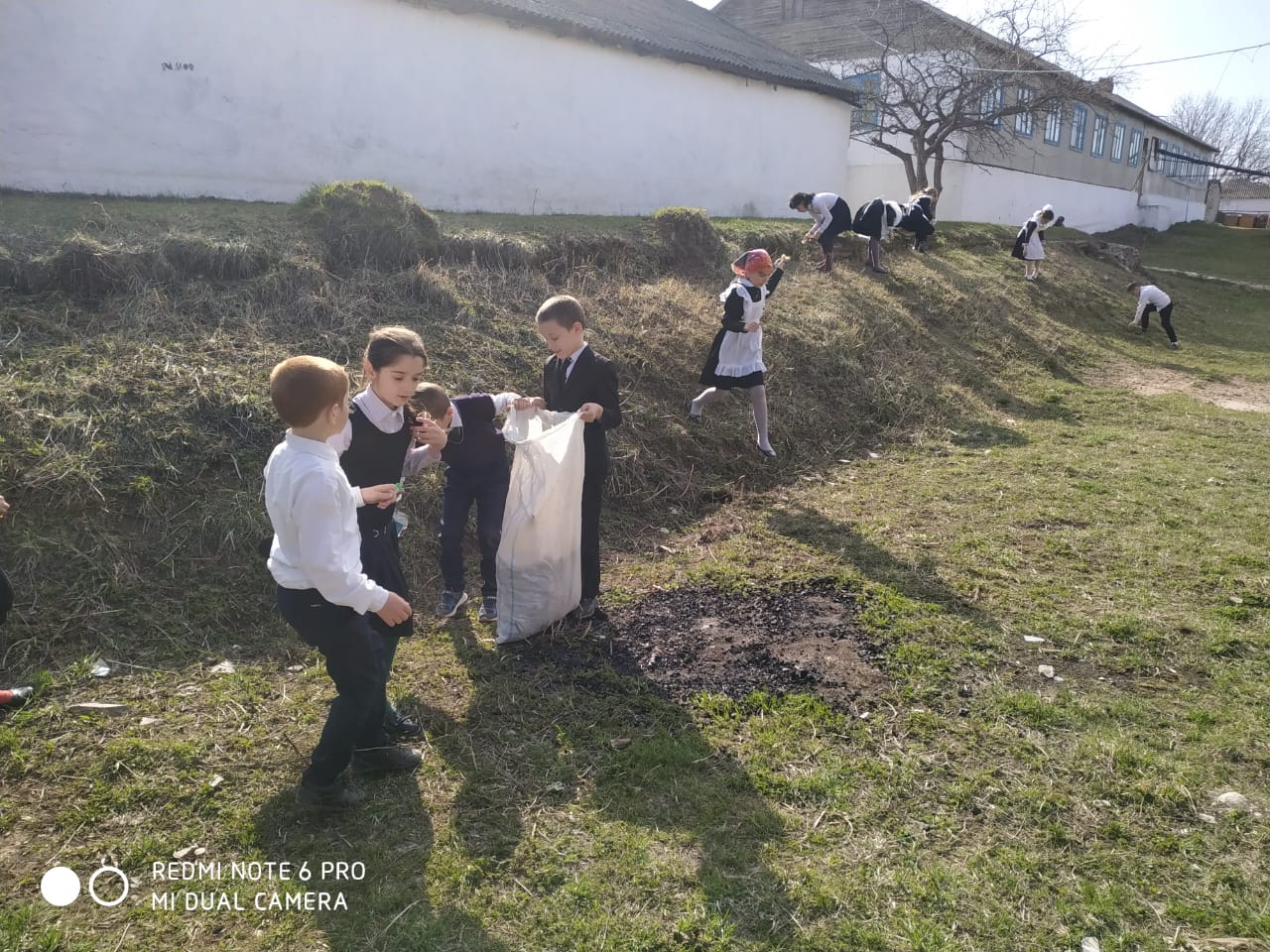 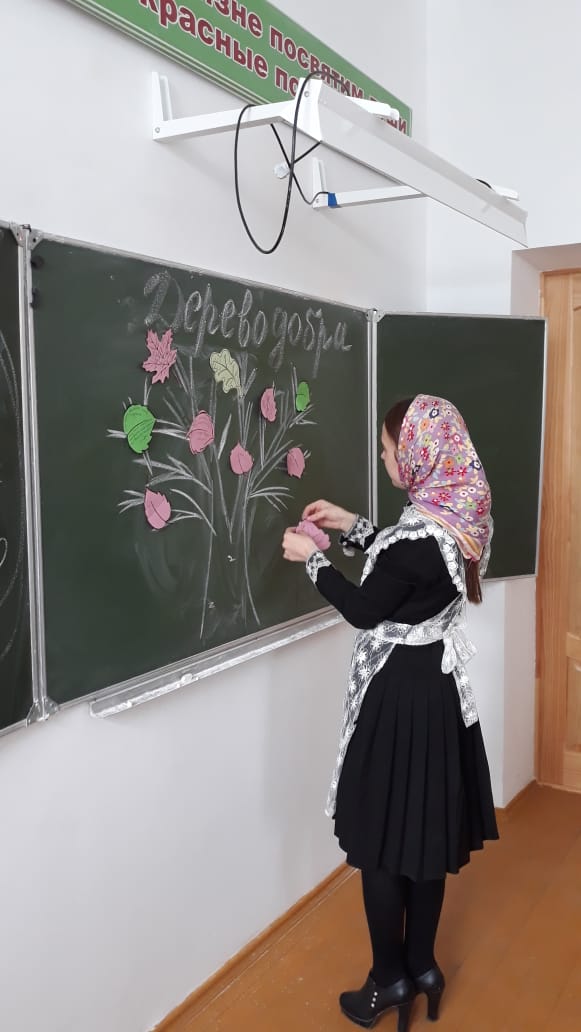 №Название  мероприятияОтветствен-ныеКлассКол-во участниковДата1.   Акция «Мы рядом с Вами».уборка территории школы.уроки  Добра.  выпуск стенгазеты «Наполним сердца добротой».выставка  детских рисунков «Твори добро своими руками». Направление:  «Социальное служение».Кл/рук-лип/орг.Члены РДШ2а8,1110-11-ые8192920515.04.19г.2.     Акция «Чистая душа – чистая планета».уроки истории и краеведения для учащихся среднего звена.«Школьники за чистую школу» - работа на пришкольных участках.Направление: «Экология»Зиралова З.М.-педагог доп/обр.Кл/рук-лиЧлены РДШ5-6-ые2а ,8 493516.04.19г. 17.04.19г.3.   Акция «Курение или здоровье – выбор за вами!»беседы по ЗОЖ с приглашением представителей ФАП и шк/медсестры;распространение информационных листовок  о ЗОЖ.Направление:   «Здоровое поколение».Кл/руководители6а, 6б ,8С/самоупр. РДШШкола17.04.19г.4.    Акция «Я помню! Я горжусь!»выставка  фотоматериала участников (односельчан) ВОВ и участников локальных событий; Направление:  «Патриотическое и гражданское воспитание детей».Кл/руководитель2а1918.04.19г.№п/пМероприятияОтветственныеСрокиМесто проведения1.   Акция «Мы рядом с Вами».уборка территории школы;уроки  Добра  в  5-8-ых  классах;выпуск стенгазеты «Наполним сердцадобротой»;выставка  детских  рисунков «Твори добро своими руками». Направление:  «Социальное служение».Кл/руководители1-11-ые кл.,      10-11-ые кл.,5-8 -ые кл.,       Члены РДШ15.04.19г.Школа2.      Акция «Чистая душа – чистая планета».уроки истории и краеведения для уч-ся среднего звена;«Школьники за чистую школу» - работа на пришкольных участках;кормление птиц и животных.Направление:   «Экология»Зиралова З.М.-педагог доп/обр.Кл/руководители1-7 -ые кл.,Члены РДШ16.04.19г.Школа 3.    Акция «Курение или здоровье – выбор за вами!»беседы по ЗОЖ с приглашением представителей ФАП и шк/медсестры;распространение информационных листовок  о ЗОЖ.Направление:   «Здоровое поколение».Кл/руководители5-11-ые кл.,Члены РДШ  17.04.19г.     Школа 4.    Акция «Я помню! Я горжусь!».Выставка  фотоматериала участников (односельчан) ВОВ и участников локальных событий;экодесант: уборка  мемориала, посвященного односельчанам - участникам ВОВ.  «Наши добрые друзья» - волонтерское движение (уборка территории, помощь пожилым и инвалидам по хозяйству). Направление:  «Патриотическое и гражданское воспитание детей».БиблиотекарьЧлены РДШ18.04.19г.Школа 5.    Акция «Марш парков».Экскурсии, поездки (по мере возможности).Кл/руководители  19.04.19г.          -----6.   Подведение итогов  Весенней  Недели  Добра.Награждение лучших участников Недели.П/организатор 20.04.19г.Школа 